
RAINBOW SAVIOR MATERIAL ORDER FORM (Tax Exempt Purchases)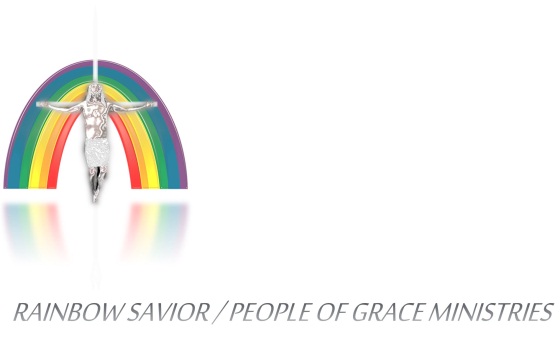 Purchaser:	___________________________________________	Tax Exempt #:___________________________Address:	___________________________________________City, State, Zip:	___________________________________________Email:		___________________________________________Phone: 		___________________________________________Contact Name:	___________________________________________Rainbow Savior Order				  (Cost)	  (Quantity)	(Totals)Rainbow Savior Paperback: 		$12.95 x _________ =_________Rainbow Savior Hardcover:		$26.95 x _________ =_________Rainbow Savior Bible Study (Docs):	$19.95 x _________ =_________Rainbow Savior Bible Study (PPTs):	$19.95 x _________ =_________Shipping        =________ (<5 pds. - $4; 5-10pds. - $8; >10pds. - $12.65)Grand Total  = ________*All items must be returned within 30 days in the same condition received.  A refund will be returned for items purchased, but not for shipping cost.  Digital purchases cannot be returned due to the nature of the material.  Email:			orders@rainbowsavior.comCheck Payable To:	Rev. William A. MondayAttention: 		Rainbow Savior OrdersSend To:		Faith Ev. Lutheran ChurchAddress:		7595 Minnewashta Pkwy.City, State, Zip:		Excelsior, MN 55331Thank you!